государственное бюджетное общеобразовательное учреждение Самарской области основная общеобразовательная школа № 4 городского округа Отрадный Самарской области структурное подразделение «детский сад № 9» 446301, Самарская область, г,о. Отрадный, ул. Гайдара, 32,Телефоны: 8(84661) 2-14-24, 8 (84661)2-44-96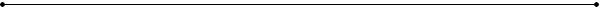 Аналитическая справкана 2022-2023 учебный год.Наши педагоги уделяют большое внимание работе с семьями воспитанников, вовлекая родителей в единое образовательное пространство. В работе с родителями используют как традиционные, так и не традиционные формы работы: родительские собрания, консультации, беседы, папки - передвижки, рекомендации, анкетирование, дни открытые просмотры, конкурсы, праздники.Самая активная форма работы - родительские собрания и консультации. Их тематика соответствует возрастным особенностям детей, годовым задачами ДОО. Так же используется проектный метод.Задачи совместной работы с родителями:-повышение педагогической культуры родителей;-приобщение родителей к участию в жизни детского сада через поиск и внедрение наиболее эффективных форм работы;-изучение семьи и установление контактов с ее членами для согласования воспитательных воздействий на ребенка.С целью выяснения удовлетворенности качеством образования проведено анкетирование. Исходя из данных анкетирования, можно сделать вывод о том, что большинство родителей (законных представителей) довольны качеством образования и развития своего ребёнка (92%); уверены в хорошем отношении к своему ребёнку (82%). 87% родителей (законных представителей) устраивает содержание, режим и другие условия предоставления образовательных, оздоровительных, консультативных и других услуг в ДОО. Многие родители (законные представители) считают взаимоотношения с педагогом «партнёрскими» (82%); большинство родителей привлечены к совместной деятельности с детьми, другими родителями (86%). Большая часть родителей (90%) вовлечены во все процессы детского сада, предусмотренные анкетированием. Можно сделать вывод о том, что большинство родителей (законных представителей) устраивает работа как детского сада в целом, так и педагогов детского сада.Одной из эффективных познавательных форм работы с семьей остаются родительские собрания, на которых педагоги используют ИКТ, видеозаписи деятельности детей, фрагменты занятий, конкурсных выступлений. Именно поэтому процент посещения собраний достаточно высок.Форма работы через информационные стенды является традиционной. Это дает возможность донести до родителей любую информацию в доступной форме, напомнить о родительских обязанностях и ответственности.В работе с родителями хорошие результаты дает организация проектной деятельности в детском саду. Любой проект включает в себя блок работы с семьей. Сюда можно отнести создание выставки, написание мини – сочинений, конкурсы, экскурсии, оформление стендов и многое другое. При таком комплексном подходе родители становятся самыми активными участниками и помощниками.Конкурсы,акции  и выставки семейного творчества:акции:-«Спаси дерево»-«Уши,лапы,хвост»-«Собери ребенка в школу»-«Письмо солдату»-«Ты очень дорог мне»»-«Единство в наших сердцах»-«День матери»-«Окна Победы»«Семья-семье»«Помоги птицам»конкурсы:-Осенняя палитра»-«Вдохновение Зима»-«Новогодняя игрушка»-«Осенняя сказка»-«Не шути с огнем»-«Елочная игрушка»-«Здоровая нация процветание России»-«Мы разные и в этом наше богатсво»выставки:-«Мой папа самый лучший»-«Овощной переполох»-«Нет милее моей мамы»-«Новогодняя мастерская»- «Мой папа служил»-« Наши красавицы-мамы и бабушки»-«День космонавтики»-«День Победы»-«День семьи»Самая популярная и любимая, как воспитателями, так и родителями форма работы – культурно-досуговая деятельность. Здесь наиболее полно раскрываются возможности для сотрудничества, проявления творчества:-  праздник «Осень золотая в гости к нам пришла»;- Утренник «Новогодняя сказка»;- Поздравительный видеоролик с Новым годом; - Акция «Читаем всей семьёй»;- Акция «Я –ответственный родитель!»;- Акция «Я –ответственный гражданин!»;- Календарный праздник «День Защитника Отечества»;- Календарный праздник «8 Марта»-На сегодняшний день можно сказать, что в ДОО сложилась определенная система в работе с родителями. Без родительского участия процесс воспитания невозможен, или, по крайней мере, неполноценен. Поэтому особое внимание должно уделяться внедрению нетрадиционных форм сотрудничества, направленных на организацию индивидуальной работы с семьей, дифференцированной подход к семьям разного типа.Таким образом, использование разнообразных форм работы с семьей воспитанников детского сада дает положительные результаты. Всей своей работой воспитатели показывают родителям, что их вовлечение в педагогическую деятельность - это заинтересованное участие в воспитательном процессе.Участие родителей в образовательную деятельность ДОО на высоком уровне.Подготовила и.о.старшего воспитателя: Соболева Л.И.